КАРАР             	                                                                  РЕШЕНИЕ«01» июнь   2022 й.         № 227/35                   «01» июня 2022 г.О публичных слушаниях по проекту решения Совета  сельского поселения  Шудекский сельсовет муниципального района Янаульский район Республики Башкортостан  «О  внесении изменений в  Правила землепользования и застройки  сельского поселения Шудекский сельсовет муниципального района Янаульский район Республики Башкортостан, утвержденные решением Совета сельского поселения Шудекский сельсовет муниципального района Янаульский район Республики Башкортостан от 30.03.2017 года № 126/19В соответствии со статьей 28 Федерального закона от 06.10.2003 года № 131-ФЗ «Об общих принципах организации местного самоуправления в Российской Федерации», статьей 13 Устава сельского поселения  Шудекский сельсовет муниципального района Янаульский район Республики Башкортостан, в целях обеспечения участия жителей  сельского поселения Шудекский сельсовет  муниципального района  Янаульский район Республики Башкортостан в решении вопросов местного значения, Совет  сельского поселения Шудекский сельсовет муниципального района Янаульский район Республики Башкортостан РЕШИЛ:1. Утвердить прилагаемый проект решения Совета  сельского поселения Шудекский сельсовет муниципального района Янаульский район Республики Башкортостан «О  внесении изменений в  Правила землепользования и застройки  сельского поселения Шудекский сельсовет муниципального района Янаульский район Республики Башкортостан, утвержденные решением Совета сельского поселения Шудекский сельсовет муниципального района Янаульский район Республики Башкортостан от 30.03.2017 года № 126/19» (далее – проект решения) и вынести на публичные слушания.2. Провести публичные слушания по проекту решения  Совета сельского поселения Шудекский сельсовет муниципального района Янаульский район Республики Башкортостан « О  внесении изменений в  Правила землепользования и застройки  сельского поселения Шудекский сельсовет муниципального района Янаульский район Республики Башкортостан, утвержденные решением Совета сельского поселения Шудекский сельсовет муниципального района Янаульский район Республики Башкортостан от 30.03.2017 года № 126/19» (далее – проект решения) 16 июня  2022 года в 10.00 часов в зале заседаний Администрации сельского поселения Шудекский сельсовет муниципального района Янаульский район по адресу: Янаульский район с.Шудек, ул. Центральная, 433. Установить, что письменные предложения жителей  сельского поселения Шудекский сельсовет муниципального района Янаульский район Республики Башкортостан по проекту решения направляются в Совет сельского поселения Шудекский  сельсовет муниципального района Янаульский район Республики Башкортостан (по адресу: Янаульский район, с. Шудек, ул. Центральная , 43)  в период не более 10 календарных дней со дня обнародования настоящего решения.Предложения по проекту решения должны содержать фамилию, имя, отчество, дату и место рождения, адрес регистрации по месту жительства и фактического проживания, серию, номер и дату выдачи паспорта гражданина или иного заменяющего его документа, наименование и код органа, выдавшего паспорт гражданина или иной заменяющий его документ.4. Утвердить состав комиссии по организации и проведению публичных слушаний по проекту решения:- Байдуллин С.Н. – председатель Совета сельского поселения Шудекский сельсовет муниципального района Янаульский район;- Ямкаева Л.Ю. – председатель комиссии по соблюдению Регламента Совета, статусу и этике депутата;- Мухаметшин В.Ф. – председатель Совета постоянной комиссии по бюджету, налогам и  социально-гуманитарным вопросам;- Валиева Л.Г. – председатель Совета комиссии по развитию предпринимательства, земельным и аграрным вопросам, благоустройству и экологии;- Хазипов Р.Ш. –член комиссии, депутат от избирательного округа №3; - Баширов А.Н. – член комиссии, депутат от избирательного округа № 6;- Шайдуллина Е.Г.- член комиссии, депутат от избирательного округа № 2.5. Обнародовать  настоящее решение на информационном стенде сельского поселения Шудекский сельсовет муниципального района Янаульский район  Республики Башкортостан по адресу: 452808,Республика Башкортостан, Янаульский район, с. Шудек, ул. Центральная, д.43 и разместить  на официальном сайте сельского поселения http://shudek.ru/ Глава              сельского поселения                                                    С.Н.Байдуллин                                                                                                    ПроектКАРАР             	                                                                  РЕШЕНИЕ«__»_________   2022 й.                       № ____-                 «__»_____ 2022 г.« О  внесении изменений в  Правила землепользования и застройки  сельского поселения Шудекский сельсовет муниципального района Янаульский район Республики Башкортостан, утвержденные решением Совета сельского поселения Шудекский сельсовет муниципального района Янаульский район Республики Башкортостан от 30.03.2017 года № 126/19»В соответствии с Градостроительным кодексом Российской Федерации,   Федеральными законами от 29 декабря 2004 года № 191-ФЗ «О введении в действие Градостроительного кодекса Российской Федерации», от 6 октября 2003 года № 131-ФЗ «Об общих принципах организации местного самоуправления в Российской Федерации» и Уставом сельского поселения Шудекский  сельсовет муниципального района Янаульский район Республики Башкортостан, Совет сельского поселения Шудекский сельсовет муниципального района Янаульский район Республики Башкортостан РЕШИЛ: 1.  Таблицу 2 главы 18 « Предельные (минимальные и (или) максимальные) размеры земельных участков и предельные параметры разрешенного строительства, реконструкции объектов капитального строительства»   Правил землепользования и застройки  сельского поселения Шудекский сельсовет муниципального района Янаульский район Республики Башкортостан изложить в новой редакции:Таблица 26. Обнародовать данное решение на информационном стенде Администрации сельского поселения Шудекский сельсовет муниципального района Янаульский район Республики Башкортостан, по адресу:  452808, РБ, Янаульский район, с.Шудек, ул. Центральная, д.43 и разместить на  сайте  сельского поселения Шудекский сельсовет муниципального района Янаульский район Республики Башкортостан по адресу: http:shudek.ru.Глава сельского поселения                                              С.Н.БайдуллинБАШKОРТОСТАН  РЕСПУБЛИКАHЫЯNАУЫЛ  РАЙОНЫ МУНИЦИПАЛЬ РАЙОНЫНЫNШУДЕК АУЫЛСОВЕТЫ АУЫЛ БИЛEМEHЕ СОВЕТЫ 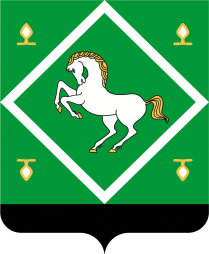 сОВЕТ СЕЛЬСКОГО ПОСЕЛЕНИЯшУДЕКСКИЙ СЕЛЬСОВЕТ  МУНИЦИПАЛЬНОГО  районаЯНАУЛЬСКИЙ РАЙОН РеспубликИ Башкортостан ТерриториальныезоныМин. площадь(га)Мин. длина стороны по уличному фронту(м)Мин. ширина/глубина(м)Макс. коэффициент    застройки(%)Мин. коэффициент озеленения(%)Макс. высотаоград(м)1234567Ж-10,14253020201,5Ж-1.10,14253020201,5Ж-30,0427246010-ОД-2 , ОД-3ОД-2 , ОД-3ОД-2 , ОД-3ОД-2 , ОД-3ОД-2 , ОД-3ОД-2 , ОД-3ОД-2 , ОД-3Жилые дома0,10153020201,5Общественные объекты0,5202070101,5П-10,5608070201,5П-20,5608070201,5Р-10,02НРНР30501,5Р-20,2НРНР30501,5С-1НРНРНРНРНРНРСП-1НРНРНРНРНР1,5СП-3НРНРНРНРНР2,0Т-1НРНРНРНРНРНРТ-2НРНРНРНРНРНР